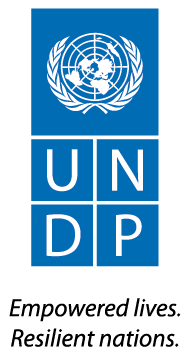 Individual ConsultantTERMS OF REFERENCES and PROCUREMENT NOTICE                                                                                                                                              Date: 28.06.2022                                         Country: Republic of AzerbaijanProject name: National Adaptation Plan (NAP) Support Project for adaptation planning and implementation in AzerbaijanDescription of the assignment: National Climate Finance Expert  Period of the assignment/services: 120 working days Proposal should be submitted by email to procurement.aze@undp.org no later than 12 July 2022, 18:00 by local time, AzerbaijanAny request for clarification must be sent in writing, or by standard electronic communication to the address or e-mail indicated above. UNDP in Azerbaijan will respond by standard electronic mail and will send written copies of the response, including an explanation of the query without identifying the source of inquiry, to all shortlisted consultants.1. BACKGROUNDFinanced by Green Climate Fund (GCF) this project will support the Government of Azerbaijan  to facilitate the development of the National Adaptation Plan (NAP) and improve climate change adaptation (CCA) actions in three priority sectors identified by the Ministry of Ecology and Natural Resources (MENR) of the Republic of Azerbaijan through stakeholder consultations: water resources, agriculture, and coastal areas. The NAP readiness support objective is to increase capacity on climate resilience and adaptation in these three sectors through the implementation of actions and activities that will reduce or eliminate barriers for an effective adaptation process at both the national and local levels. The focus of this assignment is to support the vulnerability assessment and adaptation research, improved data collection and capacity building needs. 2. SCOPE OF WORK, RESPONSIBILITIES AND DESCRIPTION OF THE PROPOSED WORK In the scope of the project, the UNDP Country Office in Azerbaijan will contract the services of a national expert to provide consultancy servcies for the assessment of climate change impacts on agriculture sector and agrilcutural policy . S/he will be responsible for providing support to the project management in co-operation with stakeholder ministries on environment and climate change related to agriculture sector vulnerability and adaptation issues. S/he will work closely with the project national consultants, under overall supervision of the National Project Manager. Duties and ResponsibilitiesSpecifically his/her responsibilities will include but are not limited to the following:Compile the existing guidelines, practices and processes in place to assess fiscal impacts of climate change as part of state and/or private investments in Azerbaijan;Identify the financing gap(s) to the implementation of climate change adaptation and mitigation projects and programmeAssess the financing needs compared to the climate action programme, in particular,Climate Change AdaptationSupport international expert to develop the guidance for the government agencies and private entities to assess fiscal impacts of climate change on public investments, and other project activitiesThe identification of key stakeholders within the ministries, departments and agencies of the Government involved in the development of climate policy, implementation of projects and programmes that have an impact on climate action and/or climate national targetsSupport the Project Team in developing the technical guidance for the government agencies to assess fiscal impacts of climate change on public investments on three priority areas (agriculture, water resources management and coastal zones);Support for preparation of a manual to appraise adaptation options using economic and financial data to measure adaptation costs and benefists;Provide a cost-benefit analysis of state and/or private invesments into key priority areas (agriculture, water resources and coastal zones) from CCA perspective;Raise awareness among national stakeholders on climate sensitive management of public finances in Azerbaijan with a focus on priority sectors (agriculture, water resources management and coastal zones);Support to conduct validation workshops on manual to appraise adaptation options using economic and financial data through workshops and meetings;Integrate technical guidelines to assess fiscal impacts of climate change on public investments into capacity building and training materials designed by the Project; Participate in the capacity building events organized by the Project.3. EXPECTED DELIVERABLES AND TIMETABLELocation: The assignment will be based in Baku, Azerbaijan.Travels: No international and local travels are envisaged at this point. However, if required, it will be covered seperately. Reporting: S/he will be reporting to the National Project Manager. The consultant  must ensure timely fulfillment of his/her assisting and support actions, including reporting, thus making timely and sufficient contribution to the timely preparation and submission of the project implementation and procurement plan as well. The local consultant should closely collaborate with the National Project Manager in order to complete the above-mentioned deliverables with high quality. The language of the report should be discussed with the National Coordinator priorly after finalizing the contracting process and shall be submitted in English.4. REQUIREMENTS FOR EXPERIENCE AND QUALIFICATIONS5. DOCUMENTS TO BE INCLUDED WHEN SUBMITTING THE PROPOSALS.Interested individual consultants must submit the following documents/information to demonstrate eligibility of their qualifications:Offeror’s letter to UNDP conforming interest and availability for the Individual Contractor (IC) AssignmentCV or duly filled out and signed P11 FormDescription of Approach to WorkBreakdown of Costs Supporting the Final All-Inclusive Price as per TemplateIf any of the above-mentioned documents is missing UNDP holds the right to reject the respective proposal altogether.6. FINANCIAL PROPOSAL7. EVALUATION8. MONITORINGThe monitoring of fulfillment of the assignment by the consultant will be conducted by the National Coordinator.9. ATTACHMENTS:Project DocumentUNDP General Conditions of Contracts for the services of individual contractorsTemplate for confirmation of interestDeliverableTimetableAdvance Payment June 2022Comprehensive analysis of the existing guidelines, practices and processes in place to assess fiscal impacts of climate change as part of state and/or private investments in Azerbaijan July 2022Report with recommendations to improve existing guidelines to assess fiscal impacts of climate change as part of state and private investmentsSeptember 2022Manual for appraising adaptation options using economic and financial data December 2022Draft Technical guidance for the government agencies and private entities to assess fiscal impacts of climate change on public investmentsFebruary 2023Concept Note of national workshop to validate the technical guidance to assess fiscal impacts of climate change on public investments and manual appraise adaptation optionsMay 2023Final Report July 2023Advanced University Degree (Master’s degree or equivalent; PhD an asset) in Economics, Public Financial Management, Environmental Science or other relevant fields;A minimum of 4 years of progressively responsible relevant experience in Climate Finance, Climate Investment, Climate Change Adaptation measures, Sustainable development institutional issuesAt least 2 years of experience working with government stakeholders in national and/or regional policy in related areasProven experience in development of documents on Climate Change impacts on economy/finance.Experience with UNDP climate change related projects is an asset.Fluency English is requiredWorking Experience in Azerbaijan would be considered as an asset.Contract Payment:Given the duration and continuous nature of the assignment, the national consultant will be paid on a monthly basis established by a daily rate in the proposal of the consultant.Experts will be evaluated based on the following methodologies:Cumulative evaluation that takes into account both financial offer and the technical expertise of the potential candidates being reviewed and compared. The Price Component will be reviewed only for those individuals whose Technical Component meets the requirements for the    assignment. The total number of points which individual may obtain for both components is 100.A two-stage procedure will be utilized in evaluating the proposals, with evaluation of the technical component being completed prior to any price componentThe technical component, which has a total possible value of 70 points, will be evaluated using the following criteria:International will be hired if he or she meets the following requirements:Advanced University Degree (Master’s degree or equivalent; PhD an asset) in Economics, Public Financial Management, Environmental Science or another relevant field- 15A minimum of 4 years of progressively responsible relevant experience in Climate Finance, Climate Investment, Climate Change Adaptation measures - 20At least 2 years of experience working with government stakeholders in national and/or regional policy in related areas - 15Approach to work - 20If the substantive presentation of a technical proposal achieves the minimum of 49 points, the competitiveness of the offered consultancy expenses will be taken into account in the following manner:The total amount of points for the fees component is 30. The maximum number of points shall be allotted to the lowest fees proposed that is compared among those invited individuals which obtain the threshold points in the evaluation of the technical proposal. All other proposals shall receive points in inverse proportion to the lowest fees; e.g;[30 Points] x [US$ lowest]/[US$ other] = points for other proposer’s fees